Sayı:83KUZEY KIBRIS TÜRK CUMHURİYETİ PASAPORT YASASI(11/2013 Sayılı Yasa) Madde 4 Tahtında TüzükKuzey Kıbrıs Türk Cumhuriyeti Bakanlar Kurulu, Kuzey Kıbrıs Türk Cumhuriyeti Pasaport Yasası'nın 4'üncü maddesinin kendisine verdiği yetkiyi kullanarak aşağıdaki Tüzüğü yapar:Kısa İsim 17.10.2014R.G. 209 EKIIIA.E. 609 25.11.2016 R.G.154 EKIIIA.E. 7401. Bu Tüzük, Diplomatik Pasaport (Değişiklik) Tüzüğü olarak isimlendirilir ve aşağıda "Esas Tüzük" olarak anılan Diplomatik Pasaport Tüzüğü ile birlikte okunur.Esas Tüzüğün 2.   Esas Tüzük, 2'nci maddesinin (l)'inci fılaasının (Ş) bendinden 2'nci	hemen sonra aşağıdaki yeni (T) bendi eklenmek suretiyle Maddesinin	değiştirilir:DeğiştirilmesiYürürlüğe Giriş"(T)	Gezici Büyükelçi."3. Bu Tüzük, Resmi Gazete'de yayımlandığı tarihten başlayarak yürürlüğe girer.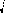 